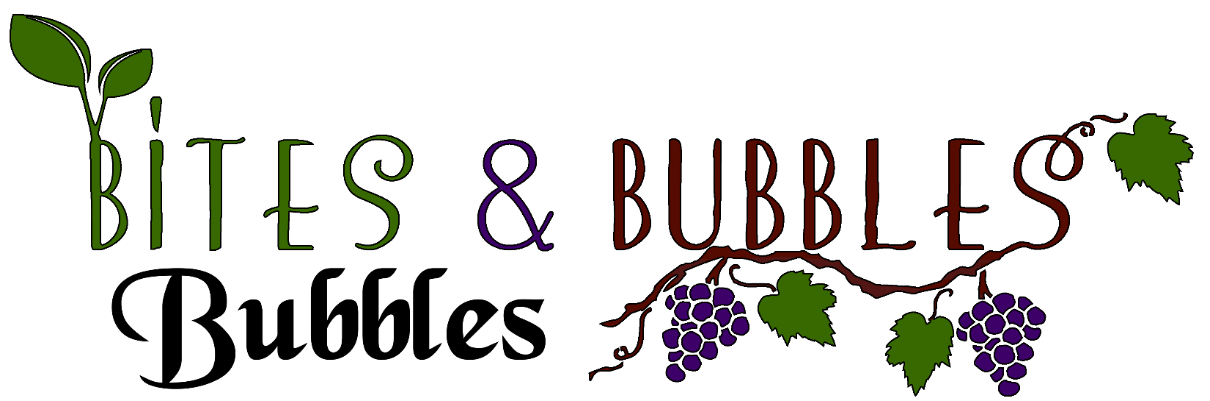 Champagne & Sparkling Wines                                                                                   BottleEvolution Sparkling, Brut Blend, Sokol Blosser, Willamette Valley	20Destello, Cava Brut Reserva, Catalonia, Spain 2018	14Opici, Lambrusco dell,Emilia, Sparkling Red, Italy 	9Fontanafredda, Briccotondo, Moscato d’Asti, Italy	9Benvolio, Prosecco DOC, Treviso, Italy	9JP Chenet, Brut Blanc de Blancs, France	10Avissi, Prosecco DOC, Italy	11Juvé & Camps, Cava Pinot Noir Brut Rosé, Catalonia, Spain 	18Francois Montand Brut, Sparkling France	12Saint-Hilaire Brut, Bottle Fermented, Sparkling France 2017	16Champagne & Sparkling Wines                                                                                   Bottle/ StemGloria Ferrer, Sonoma Brut, California 2018	21Juvé & Camps, Cava Brut Reserva de La Familia, Catalonia, Spain 2016	19Jansz, Premium Rosé, Tasmania, Australia	23Aubert et Fils, Champagne Brut Epernay, Champagne, France	28Louis Dumont, Brut Rosé Champagne, Champagne, France	30De Margerie Grand Cru Brut, Champagne NV	40Perrier-Jouët Grand Brut, Champagne NV	40Canard-Duchêne, Cuvée Léonie Brut Rosé, Rosé Champagne France 	42Mumm Grand Cordon Brut, Champagne NV	47Piper-Heidsieck, Brut, Champagne, France NV	38Nicolas Feuillatte, Brut, Champagne, France NV	32Taittinger, La Francaise, Brut, Champagne, France NV	50Veuve Clicquot, Champagne Brut, Yellow Label NV	44Moet & Chandon Imperial Brut, Champagne NV	40Laurent-Perrier, La Cuvee Brut, Champagne France	44Le Mesnil, Blanc de Blanc, Grand Cru, Champagne France Vintage 2009	45LeClerc Briant, Champagne Brut Réserve, Champagne France	55Dom Perignon, Champagne France Vintage 2009	164Veuve Cliquot, Champagne Brut, La Grande Dame, Champagne France 2008	150